Agenda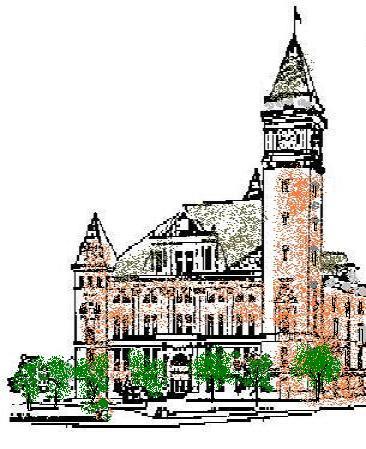 Tipton County Plan CommissionJune 8, 20236:00 p.m.The Tipton County Plan Commission will hold a regularly scheduled meeting on Thursday, June 8, 2023, at 6:00 p.m., in the 1st floor meeting room, Tipton County Courthouse, 101 East Jefferson Street, Tipton, Indiana.  The agenda is as follows: Call to OrderRoll CallModifications to agendaApproval of Minutes a) May 4, 2023 regular meeting minutesPublic Hearingsa) CO-PUD-11-23 Tipton Land Developmentb) CO-PC-15-23 Bike Plan AmendmentReportsa) Staff reportsOld Businessa) CO-ZA-10-23 Mineral Extraction Amendmentb) Fee ScheduleNew BusinessNone.Public CommentsAdjournment